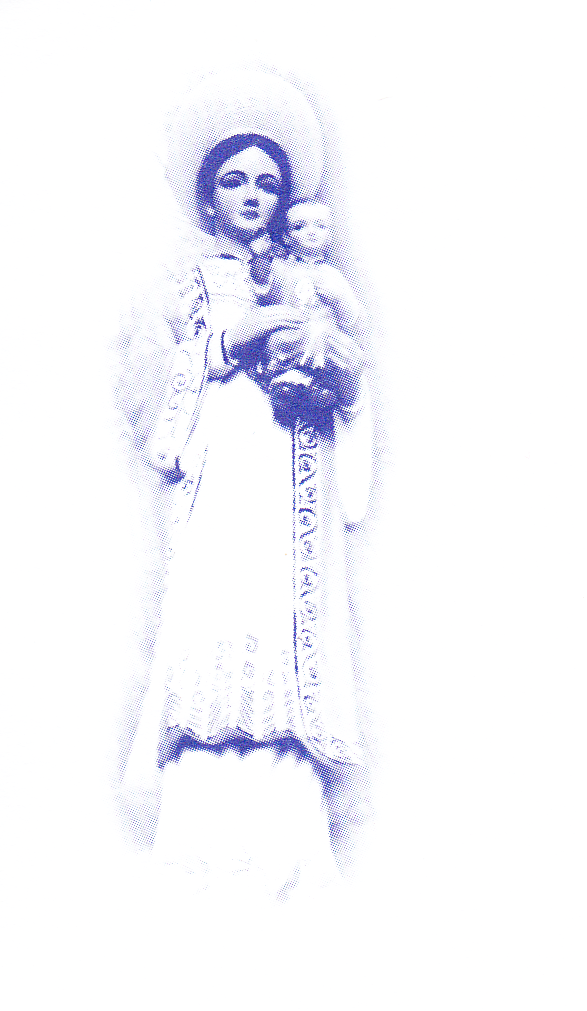 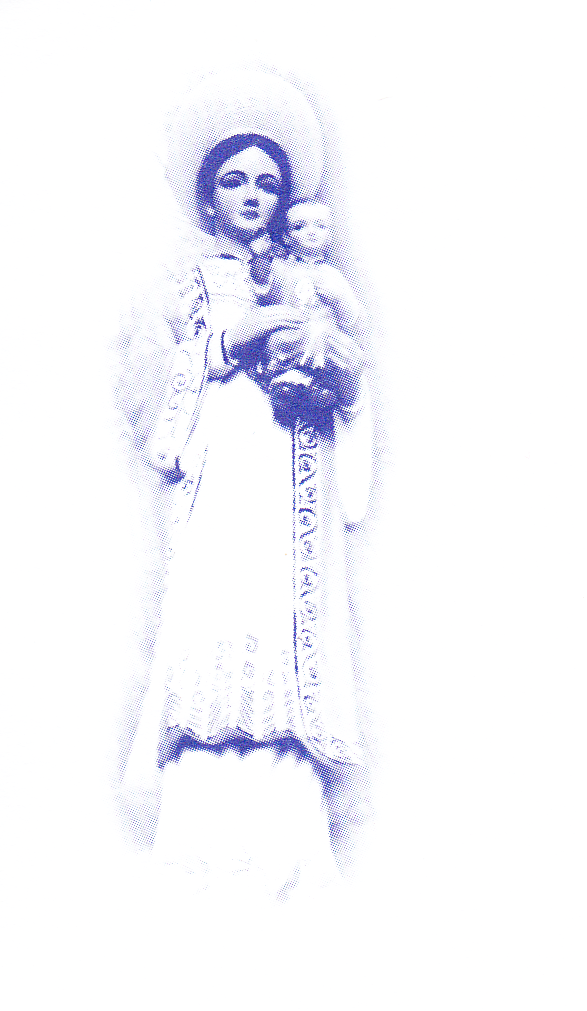 MẪU ĐƠN MINH CHỨNG LAI LỊCH RỬA TỘI DÀNH CHO NGƯỜI ĐỠ ĐẦU
Tên của Con Trẻ được Rửa Tội: ____________________________                Tên Phụ Huynh / Giám Hộ: _______________________________
                                                                                                                                                                 Ngày Rửa Tội: ____________________     Nơi Rửa Tội: ___________________________
 
LỜI CAM KẾT CỦA NGƯỜI ĐỠ ĐẦU. 
Là một người theo đạo Công Giáo, tôi cảm nhận vai trò người cha mẹ đỡ đầu là cơ hội quan trọng để làm chứng cho đức tin của tôi và là một gương sáng cho đời sống Công Giáo của người con tôi đ đầu.  Tôi sáng suốt nhận thức vai trò mà tôi đã được yêu cầu đảm nhận. Với sự trợ giúp của Thiên Chúa, tôi xin tuyên hứa sẽ là người đỡ đầu mẫu mực trong vai trò này.Vì thế tôi xin cam kết rằng: Hiện nay tôi đã từ 16 tuổi trở lên.Tôi đã hoàn tất việc lãnh nhận các Bí Tích Khai Tâm như Rửa Tội, Thêm Sức và Thánh Thể. Và nếu có gia đình, tôi đã kết hôn hợp lệ trong nghi thức Giáo Hội Công Giáo.Tôi có ghi danh và là một thành viên của một nhà thờ Công Giáo.Tôi sẽ tiếp tục là một gương sáng mẫu mực cho đời sống Công Giáo của người con đỡ đầu của tôi, qua đời sống cầu nguyện hằng ngày, sống đức hạnh và tích cực tham gia vào các sinh hoạt và phụng vụ trong giáo xứ, đặc biệt là trong Thánh Lễ Chúa Nhật hàng tuần.Printed Name of God parent:________________________________ LVID:___________God parent’s signature: ____________________________________
 
If you are NOT a member of Our Lady of Lavang Parish, please have your pastor complete the following:
 
PASTOR’S PERMISSION TO BE A GODPARENT
The person signed above is a member of this parish and to the best of my knowledge is capable of assuming the duties of sponsorship for the Sacrament of Baptism and is sincere in the promises stated above. 
Pastor’s Name:____________________________     Pastor’s Signature: __________________________PARISH NAME:_______________________________  PARISH ADDRESS: ___________________________ (STREET)____________________________________________ (CITY, STATE, ZIP)